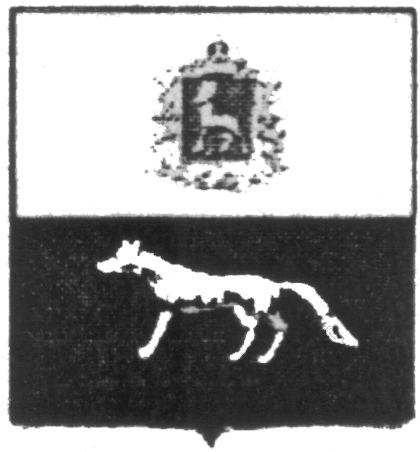 П О С Т А Н О В Л Е Н И Е       От 11.07.2016 № 22О внесении изменений в Приложение к постановлению администрации сельского поселения Антоновка муниципального района Сергиевский № 15 от 06.05.2016г. «Об утверждении муниципальной программы «Развитие физической культуры и спорта на территории сельского поселения Антоновка муниципального района Сергиевский» на 2016-2018гг.В соответствии с Федеральным законом от 06.10.2003 № 131-ФЗ «Об общих принципах организации местного самоуправления в Российской Федерации» и Уставом сельского поселения Антоновка, в целях уточнения объемов финансирования проводимых программных мероприятий, Администрация сельского поселения Антоновка муниципального района Сергиевский  ПОСТАНОВЛЯЕТ:        1.Внести изменения в Приложение к постановлению администрации сельского поселения Антоновка муниципального района Сергиевский № 15 от 06.05.2016г. «Об утверждении муниципальной программы «Развитие физической культуры и спорта на территории сельского поселения Антоновка муниципального района Сергиевский» на 2016-2018гг. (Далее - Программа) следующего содержания:        1.1.В паспорте Программы позицию «Объем финансирования» изложить в следующей редакции:        1.2.В разделе 5 Программы позицию «Перечень программных мероприятий» изложить в следующей редакции:          1.3.В разделе 6 «Финансовое обеспечение Программы» слова «950,0000 тыс.рублей» заменить словами «770,0000 тыс.рублей», в том числе: слова «2016 год- 950,0000 тыс. рублей» заменить словами «770,0000 тыс. рублей».          2.Опубликовать настоящее Постановление в газете «Сергиевский вестник».          3. Настоящее Постановление вступает в силу со дня его официального опубликования.Глава сельского поселения Антоновка муниципального района Сергиевский                                  Долгаев К.Е.Объемы финансированияОбъем финансирования2016г.2017г.2018г.всегоОбъемы финансированияМестный бюджет района, тыс. руб.770,00000,000,00770,0000Объемы финансированияВсего по годам, тыс. руб.770,00000,000,00770,0000№ п/пНаименование мероприятияПланируемый объем финансирования, тыс.рублейПланируемый объем финансирования, тыс.рублейПланируемый объем финансирования, тыс.рублейИсполнитель мероприятия№ п/пНаименование мероприятия2016201720181Организация и проведение спортивных и спортивно-массовых мероприятий и участие в них770,00000,000,00 Администрация сельского поселения АнтоновкаВсего:770,00000,000,00